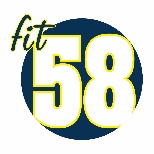 Crisis, Safety and Wellness CommitteeAgenda 9.5.2018Welcome & Introductions (MW): Introduction of all members.Committee Members:Michael Weishaar xKarah ChapmanxMichelle KrusexSandy Curran (Sodexo)xChristina MedinaxMeagan PattersonxRick CarpenterTerri StockmanTom McGuire (CBIZ)xJennifer Ross- ICExRusty Boyle-CMSxJoyce Stokes-CASLinda Innes-CHSxLiz Cunningham-CETamara Sandage-ECx Devon Strahm-RBExHolly Messner-BoonexVision:Center School District is proactive and prepared to provide the highest level of holistic support to all students, staff, and community members. Please let us know if you would like to see any changes to vision/mission statement.Mission:The Crisis Safety & Wellness committee is committed to creating consistent and proactive plans that are clearly communicated to ensure all students, staff and community members feel cared for physically, mentally and emotionally resulting in high student achievement both in and out of the classroom. CRISIS:Crisis Planbuildings had before, but now all are consistent.  Please chek with principals – what is your building’s plan to communicate the plan document with staff?  Is it in use?Crisis Manager AppRelocation Sites – each building has one – in-house information ONLY.  Christina M – working on agreements for all and district-wide site is in the works with plan for set-up in case needed.  Window coverings, door blockades, etc.  Safety:ALICE training August 13th feedback – CMS – safety committee asked if any feedback/analysis from trainers?  Said it went well. Had future training f/u ideas.  A MO organization offers free assessment of facilities.  CMS – fire hose donation – testing this at CMS.  Questions about safety buttons at secretaries’ desks.  Intercom?  Do all have access?  Yes, but need training for how to access intercom.Wellness:Nutrition Services (Sodexo)  See handouts.  So Happy App discussed the app.  Beneficial for students/staff with special diets.  Looking into re-naming calorie burning section for disordered eating prevention.Staff Meals – Center Eats CO/CHS only for now, but working on it!Captured program part of nutrition committees at buildingsStudent-representatives for building nutrition committees Sandy is working with principals for this.BIC Updates  Many supplies/equipment still being ordered.  Working with menu and changes to come.5K – October 13, 2018 Please share www.center5k.com with your building staff.  Can we have a contest to encourage participation?  Send MK ideas, please!  Students are all FREE of charge.  There is now a button on registration site to register a student -  this is way easier than the coupon codes originally presented at the meeting .FREE for all students to participateStaff – suggested donation $25 to Center Education FoundationNew routeSKC Block PartyOnline registration: www.center5k.comHealth screenings/Incentive pointsBlueKC site demoHow to earn pointsMedical and Non-Medical Alternatives.  3,250 points required.  Please see email from Michelle Kruse.  Please help share with those in your building who do not regularly access email.EXIT TICKETSNext Meeting Date/Time